320/21321/21322/21323/21324/21325/21326/21327/21Mineral Titles Act 2010NOTICE OF LAND CEASING TO BE A MINERAL TITLE AREAMineral Titles Act 2010NOTICE OF LAND CEASING TO BE A MINERAL TITLE AREATitle Type and Number:Exploration Licence 5889Area Ceased on:22 August 2005Area:98 Blocks, 274.15 km²Locality:WAREName of Applicant(s)/Holder(s):100% PRODIGY GOLD NL* [ACN. 009 127 020]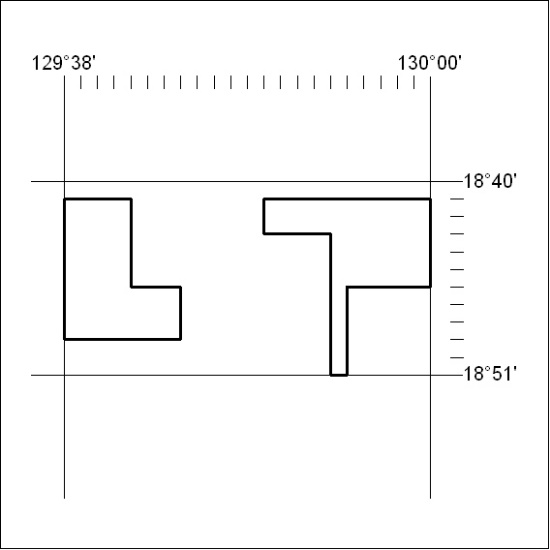 Mineral Titles Act 2010NOTICE OF LAND CEASING TO BE A MINERAL TITLE AREAMineral Titles Act 2010NOTICE OF LAND CEASING TO BE A MINERAL TITLE AREATitle Type and Number:Exploration Licence 26634Area Ceased on:24 August 2021Area:13 Blocks, 41.94 km²Locality:FRANKENIAName of Applicant(s)/Holder(s):100% PRODIGY GOLD NL* [ACN. 009 127 020]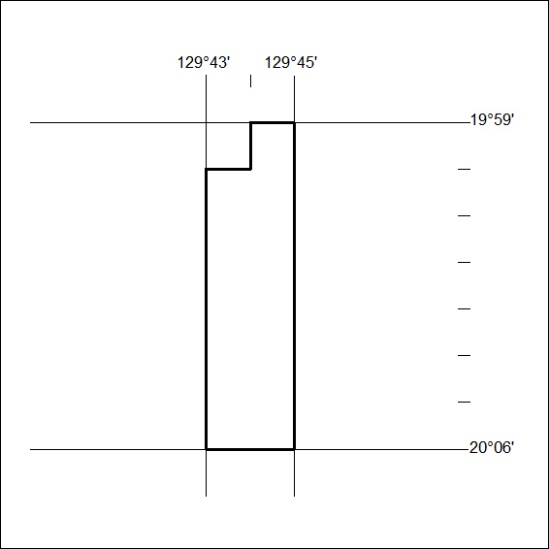 Mineral Titles Act 2010NOTICE OF LAND CEASING TO BE A MINERAL TITLE AREAMineral Titles Act 2010NOTICE OF LAND CEASING TO BE A MINERAL TITLE AREATitle Type and Number:Exploration Licence 27119Area Ceased on:24 August 2021Area:53 Blocks, 169.61 km²Locality:FRANKENIAName of Applicant(s)/Holder(s):100% PRODIGY GOLD NL* [ACN. 009 127 020]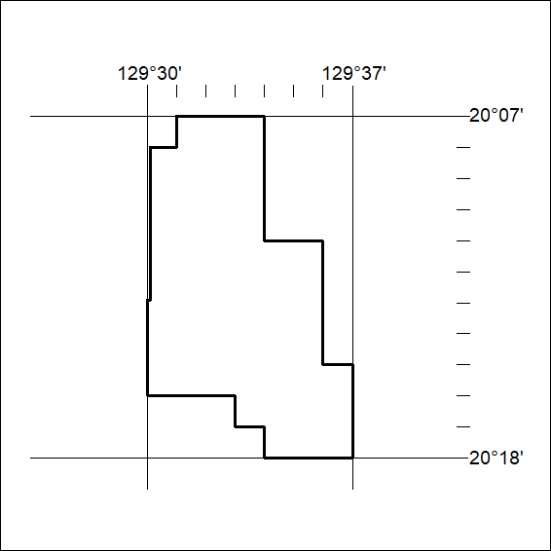 Mineral Titles Act 2010NOTICE OF LAND CEASING TO BE A MINERAL TITLE AREAMineral Titles Act 2010NOTICE OF LAND CEASING TO BE A MINERAL TITLE AREATitle Type and Number:Exploration Licence 31330Area Ceased on:25 August 2021Area:14 Blocks, 45.20 km²Locality:BUCKName of Applicant(s)/Holder(s):100% PRODIGY GOLD NL* [ACN. 009 127 020]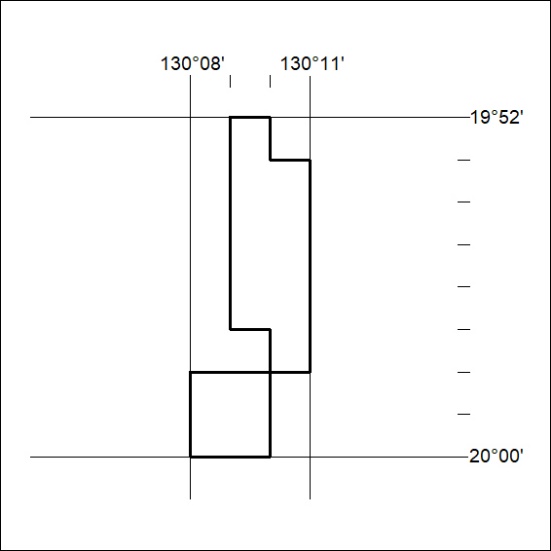 Mineral Titles ActMineral Titles ActNOTICE OF GRANT OF A MINERAL TITLENOTICE OF GRANT OF A MINERAL TITLETitle Type and Number:Mineral Lease 32351Granted:25 August 2021, for a period of 20 YearsArea:3.00 HectaresLocality:KILLARNEYName of Holder/s:100% HEARL Terry Philip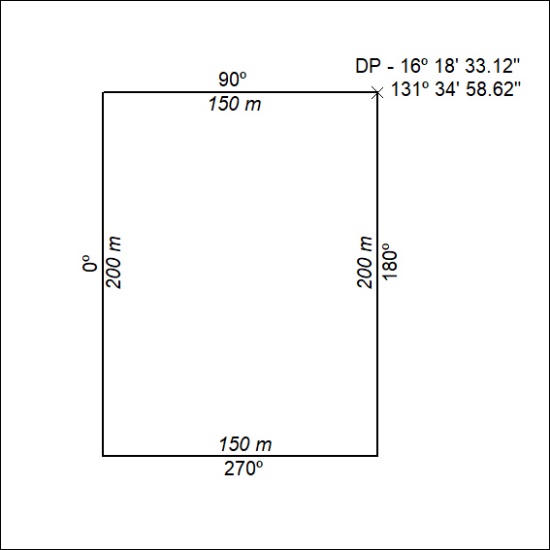 Mineral Titles ActMineral Titles ActNOTICE OF GRANT OF A MINERAL TITLENOTICE OF GRANT OF A MINERAL TITLETitle Type and Number:Mineral Lease 32352Granted:25 August 2021, for a period of 20 YearsArea:9.00 HectaresLocality:KILLARNEYName of Holder/s:100% HEARL Terry Philip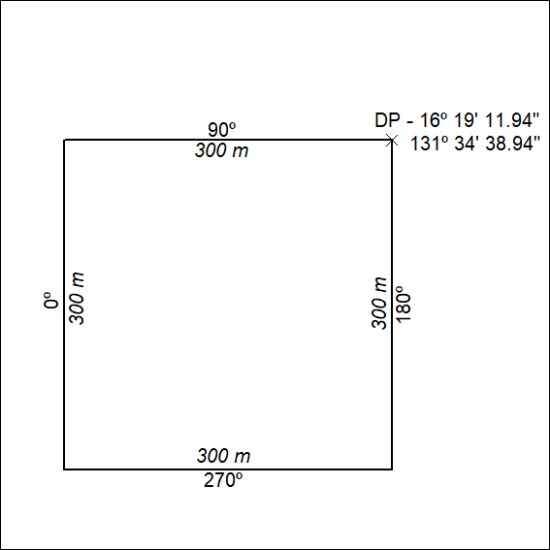 Mineral Titles ActMineral Titles ActNOTICE OF GRANT OF A MINERAL TITLENOTICE OF GRANT OF A MINERAL TITLETitle Type and Number:Mineral Lease 32353Granted:25 August 2021, for a period of 20 YearsArea:4.00 HectaresLocality:KILLARNEYName of Holder/s:100% HEARL Terry Philip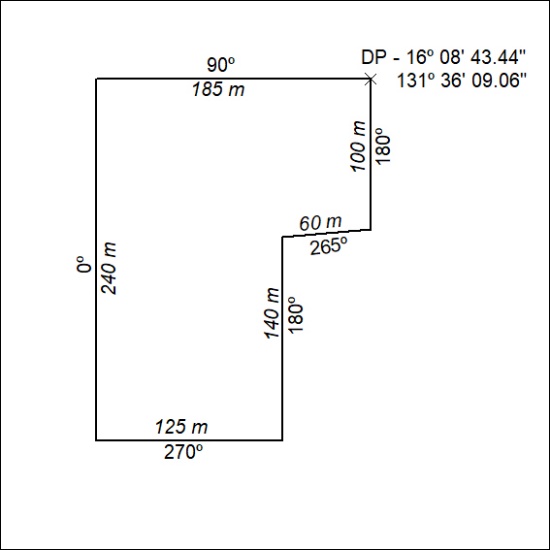 Mineral Titles ActMineral Titles ActNOTICE OF GRANT OF A MINERAL TITLENOTICE OF GRANT OF A MINERAL TITLETitle Type and Number:Mineral Lease 32354Granted:25 August 2021, for a period of 20 YearsArea:2.00 HectaresLocality:KILLARNEYName of Holder/s:100% HEARL Terry Philip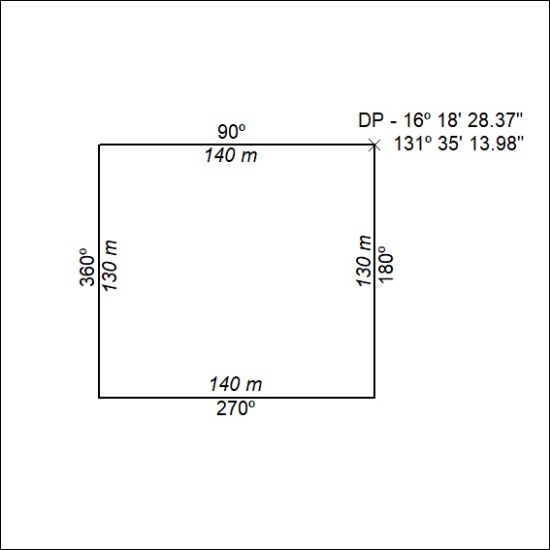 